ATCHAFALAYA BASIN LEVEE DISTRICT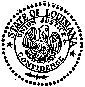 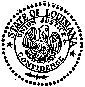 P.O. Box 170Port Allen, Louisiana 70767Phone (225) 387-2249Fax (225) 387-4742August 1, 2012A Regular Board Meeting of the Board of Commissioners for the Atchafalaya Basin Levee District was held at the Office of the Board in Port Allen, Louisiana at 4:00 p.m., Wednesday, August 1, 2012.  Vice President Bill Flynn called the meeting to order, in the absence of the President John Grezaffi.  Mrs. Janice Jarreau called the roll.  The following members were present:COMMISSIONER			PARISH	Gerald Alexander			Ascension	Glenn Angelle			IberiaCory Chustz				West Baton RougeBill Flynn				West Baton RougeDaniel Hebert			Iberville  		Karen Jewell				IbervilleMoise LeBlanc			St. MartinGerald LeGrand			St. MartinHarry Marionneaux			Iberville  (arrived late)Earl Matherne			Assumption Barry Soileau 			St. Landry	Absent:		John Grezaffi			Pointe Coupee		Stephen Juge 			Pointe CoupeeAlso Present:INDIVIDUAL			REPRESENTING	Margaret Canella			CitizenEric Poche'				CitizenRick Dugas				CPRASteve Marionneaux			Levee Board AttorneyCecil Tessier				Assistant Executive DirectorRichard Sparks			Levee Board Operations SuperintendentJanice Jarreau			Administrative Program ManagerKristy Jewell 			Human Resource AnalystCrissi Canezaro			Administrative CoordinatorWill Tyson				Executive Director	* * * * *Mr. Will Tyson asked the board to consider adding a resolution to the agenda of the meeting today to authorize the President of the Board of Commissioners to adopt the oil leases in St. Martin Parish with Theophilus Oil, Gas & Land Services, LLC as previously approved.  He said the Mineral Board asked for a formal resolution to process the request.  Commissioner Glenn Angelle moved, seconded by Commissioner Earle Matherne and unanimously carried to add this item to the agenda.  * * * * *The Commissioners reviewed the minutes of the July 11, 2012 meeting.  Commissioner Glenn Angelle noted that the minutes indicate that gates were installed before receiving approval from the board.  He asked why this was allowed.  Mr. Tyson advised the board that the landowner contacted President John Grezaffi and he gave permission, since it was an emergency.  Commissioner Glenn Angelle further noted that the new gate policy omitted the statement that all gates should remain unlocked between 6:00 am and 6:00 pm each day.  He asked if we should determine how many gates are on the levee.  He further suggested that we request that our police officers ride the levees and determine if all the gates are permitted, and whether they are locked or unlocked between this time period.  Mr. Richard Sparks said the men have keys to some of the gates, but some of the gates are locked.  After considerable discussion, Commissioner Barry Soileau moved, seconded by Commissioner Gerald LeGrand and unanimously carried to set a policy so that after a landowner is warned by the police once, the second time the gate is found locked, the gate will be removed and taken to the barn, and we will ask the landowner to come to one of the Board meetings to discuss.  This notice is to be published in the newspaper and letters are to be sent to all gate permit owners.  Commissioner Barry Soileau moved, seconded by Commissioner Moise LeBlanc and unanimously carried to approve the minutes of the Regular Board Meeting of July 11, 2012 and that they be published in the official journal of the Board.* * * * *Mr. Will Tyson advised the board of a request from Mr. Andy Hursey relative to the Bayou Sorrel Boat Launch SJB#-11243.0.  He explained that this is a permit request to demolish the existing north boat ramp and insert a concrete boat ramp with piers, a concrete apron adjacent to the new ramp, concrete parking and associated walks for ADA accessibility, electrical service to power and list the parking area and boat ramps, and relocation of an existing floating pier with gangway and abutment.  Commissioner Harry Marionneaux moved, seconded by Commissioner Karen Jewell and unanimously carried to approve the request.  Mr. Rick Dugas of CPRA addressed the board.  He said that the Bayou Sorrel Boat Launch project has not been submitted to CPRA, and encouraged them to do so.  He advised the board that the web-based program for permits will not occur in August, but the Atchafalaya Basin Levee District will be a part of a pilot program.* * * * *A meeting of the Equipment Committee of the Board of Commissioners for the Atchafalaya Basin Levee District was held at 3:00 p.m., Wednesday, July 18, 2012 at the Board Office in Port Allen, Louisiana.  Commissioner Moise LeBlanc called the meeting to order.  The following members were present:Moise LeBlanc, ChairmanGerald Alexander, 1st Vice ChairmanHarry Marionneaux, 2nd Vice ChairmanGlenn Angelle, Member John Grezaffi, Ex-officio MemberBill Flynn, Ex-Officio MemberAbsent:Gerald LeGrand, MemberAlso Present:Commissioner Karen JewellCommissioner Earl MatherneCommissioner Cory ChustzBruce Guidry, Levee Board Police CaptainRichard Sparks, Levee Operations SuperintendentCecil Tessier, Assistant Executive DirectorJanice Jarreau, Administrative Program ManagerKristy Jewell, Human Resource AnalystTiffany Weber, Administrative CoordinatorCrissi Canezaro, Administrative CoordinatorPeggy McCutcheon, Accounting TechnicianWilliam Tyson, Executive Director, Levee BoardSteve Marionneaux, Levee Board Attorney1.	Receive and open bid for the sale of used equipment - The following bids were duly opened 	and read:Harold Wentworth P.O. Box 475Meadville, MS 39653Lot #8 $2256.00		Lot #9 $2256.00	Lot #10 $2256.00	Lot #11 $2256.00 Lot #12 $2556.00		Lot #13 $1226.00	Lot #14 $1226.00	Lot #15 $1226.00Lot #16 $1226.00Matthew LeCoqP.O. Box 362Morganza, LA 70759Lot #2 $6555.55		Lot #4  $12,555.55James Belotti196 Walter Robinson LaneCrowley, LA 70526Lot #4  $8000.00Sugar Run Trucking16677 Highway 417Batchelor, LA 70715Lot #9  $1550.00John Goode Farms16677 Highway 417Batchelor, LA 70715Lot #14 $2250.00Dennis Ledet1039 Harold Stoute Rd.Breaux Bridge, LA 70517Lot #6 $3429.00Donna Jones36426 Manchac Way Ave.Prairieville, LA 70769Lot #9 $2126.00Michael ChiassonP.O. Box 141Duson, LA 70529Lot #13  $1500.00  	Lot # 14  $1150.00	Lot #15  $1150.00Benjamin StellyP.O. Box 308 Arnaudville, LA 70512Lot #10  $1400.00	Lot #12  $1500.00	Lot #16  $1150.00Laser Bucket, LLC.P.O. Box 140Batchelor, LA 70715Lot #12  $3826.00Mark DemoulinP.O. Box 435Fordoche, LA 70732Lot #11  $1426.00Virgil Hebert2911 Gene RoadErath, LA 70533Lot #1  $4527.00 		Lot #2  $4645.00	Lot #3  $4715.00Martin & Martin2236 Highway 49 SouthBrooklyn, MS 39425Lot #1  $8300.00		Lot #2  $8300.00	Lot #3  $8300.00	Lot #4  $8800.00Dixie SurplusP.O. Box 639Pollock, LA 71467Lot #1  $6160.00	 	Lot #2  $6760.00	Lot #3  $8310.00	Lot #4 $11,260.00	Lot #7  $2850.00		Lot #8  $1550.00	Lot #9  $2100.00	Lot #10  $2050.00Lot #11  $1550.00	Lot #12  $4100.00	Lot #13  $1260.00	Lot #15  $1260.00Lot #16  $1560.00Fairco, Inc.40 Reese Creek Blvd.Petal, MS 39465Lot #1  $4377.00		Lot #2  $4777.00	Lot #3  $6777.00	Lot #4  $8377.00	Lot #8  $1377.00		Lot #9  $1577.00	Lot #10 $1777.00	Lot #11  $1377.00Lot #12  $2777.0		Lot #13  $1377.00	Lot #14  $1777.00	Lot #16  $1377.00Moses JacksonP.O. Box 151Cade, LA 70517-0151Lot #9  $3012.00		Lot #10  $2512.00	Lot #13  $4012.00	Lot #16  $3012.00Dean Rogers15823 Highway 418Lettsworth, LA 70753Lot # 4  $7500.00		Lot #6  $3500.00	Angrus PellerinP.O. Box 3172Lafayette, LA 70502Lot #1  $5502.00		Lot #4  $7004.00	Lot #12  $1403.00 	Lot # 14  $1601.00Tim MarionneauxP.O. Box 427Livonia, LA 70755Lot #1  $6600.00		Lot #2  $6666.00	Lot #4  $6666.00	Lot #5  3555.00Lot #6  $3551.00		Lot #12  $2666.00Crystal WestfallP.O. Box 663Livonia, LA 70755Lot # 17  $5.00		Lot #18  $5.00	Commissioner Glenn Angelle moved, seconded by Commissioner Harry Marionneaux and 	unanimously carried to authorize approval of the highest bid, subject to review by the 	executive director and the staff attorney.2.	Any other equipment matters - None.There being no further business, upon motion by Commissioner Gerald Alexander, and unanimously carried, the meeting adjourned.Respectfully submitted,/s/Moise LeBlanc, Chairman				/s/Gerald Alexander, 1st Vice Chairman/s/Harry Marionneaux, 2nd Vice Chairman		/s/Glenn Angelle, Member	/s/John Grezaffi, Ex-Officio Chairman		/s/Bill Flynn, Ex-Officio ChairmanCommissioner Moise LeBlanc advised the board that the Equipment Committee opened bids for used equipment at their last meeting.  He referred the board to a chart included in their packets with all the bid tabulations.  He further noted that the Equipment Committee voted to authorize approval of the highest bidder after review by the Executive Director and staff.  Commissioner Moise LeBlanc moved, seconded by Commissioner Barry Soileau and unanimously carried to approve the minutes from the Equipment Committee Meeting on July 18, 2012 as presented.  * * * * *A meeting of the Executive Committee of the Board of Commissioners for the Atchafalaya Basin Levee District was held on Wednesday, July 18, 2012 at 4:00 p.m. at the Board Office in Port Allen, Louisiana.  Chairman Steve Juge called the meeting to order.  The following members were present:Harry Marionneaux, 2nd Vice ChairmanBarry Soileau, MemberMoise LeBlanc, MemberJohn Grezaffi, Ex-Officio ChairBill Flynn, Ex-Officio ChairAbsent: Steve Juge, Chairman Daniel Hebert, 1st Vice ChairmanAlso Present: Commissioner Gerald AlexanderCommissioner Karen JewellCommissioner Cory ChustzKevin Durbin, West Baton Rouge ParishEric Poche, West Baton Rouge ParishCecil Tessier, Assistant Executive Director, Levee BoardRichard Sparks, Levee Board Operations SuperintendentJanice Jarreau, Administrative Program ManagerKristy Jewell, Human Resource AnalystTiffany Weber, Administrative CoordinatorCrissi Canezaro, Administrative CoordinatorPeggy McCutcheon, Accounting TechnicianWilliam Tyson, Executive Director, Levee BoardSteve Marionneaux, Levee Board Attorney2nd Vice Chairman Harry Marionneaux called the meeting to order and declared a quorum present.  Request from Mr. Jed LeBlanc to nominate a tract of land in St. Martin Parish for campsite lease. -   Mr. Will Tyson advised the committee that the board received a request from Jed LeBlanc to advertise for bids to lease a tract of land in St. Martin, LA across from Belle River Landing.  Currently the property has no electricity or sewerage.  He said we recently leased all this land to McMoRan Oil & Gas for oil and gas drilling and it may or may not be in the way of that work.  Commissioner Barry Soileau moved, seconded by Commissioner Moise LeBlanc and unanimously carried to table this item until Mr. Tyson has a chance to talk with McMoRan Oil & Gas to see how it would affect their work.  Commissioner Gerald Alexander advised the committee that the lots on Belle River have gone up from $525 per year to $1,500 per year in the last several years.  The property is currently selling for $1,200 per square foot.  Discuss a Cooperative Endeavor Agreement between Atchafalaya Basin Levee District and West Baton Rouge Parish Government -   Mr. Kevin Durbin addressed the committee.  He said the City of Brusly received a grant of $92,000 to build a levee trail head in Brusly.  He asked the committee to recommend approval of a Cooperative Endeavor agreement with the West Baton Rouge Parish Government to complete the work.  Commissioner Harry Marionneaux asked Mr. Tyson to talk with our attorney and come back to the full board with a recommendation.  Mr. Steve Marionneaux said the agreement will have to include a liability policy and an indemnification agreement holding the Atchafalaya Basin Levee District harmless.  Mr. Eric Poche advised the committee that the agreement is similar to one drafted for the Pontchartrain Levee District.  He said he feels it will relieve the Atchafalaya Basin Levee District of any liability.  Commissioner Barry Soileau moved, seconded by Commissioner Moise LeBlanc and unanimously carried to request this matter be brought to the entire board at its next regular meeting.  Discuss correspondence from Liskow & Lewis on behalf of McMoRan Oil & Gas, LLCMr. Tyson referred to a letter included in the commissioners packets from Liskow & Lewis relative to the Pierre Pass Field in St. Martin Parish.  He said they are requesting they dissolve one unit and drill another.  This is for informational purposes only.There being no further business to come before the committee, upon motion by Commissioner Moise LeBlanc and unanimously carried, the meeting adjourned.Respectfully submitted,/s/Harry Marionneaux, 2nd Vice Chairman		/s/Moise LeBlanc, Member/s/Barry Soileau, Member				/s/Bill Flynn, Ex-Officio Chairman		/s/John Grezaffi, Ex-Officio ChairmanIn reference to Item #1 relative to a request from Mr. Jed LeBlanc to nominate a tract of land in St. Martin Parish for a campsite lease, Mr. Tyson reported that he spoke with officials at McMoRan Oil & Gas and they indicated they could not say what all their plans are at this time, but would like us to wait until the wells are drilled before moving forward with this request.  Commissioner Barry Soileau moved, seconded by Commissioner Gerald LeGrand and unanimously carried to table the request.  In reference to Item #2 relative to the Cooperative Endeavor Agreement between Atchafalaya Basin Levee District and West Baton Rouge Parish Government, Mr. Tyson advised the board that he talked with Mr. Kevin Dubin and our attorney Mr. Steve Marionneaux about the document.  He said he does not see any issue with the agreement except to include "Coastal Protection & Restoration".  He recommended approval of the agreement.  Commissioner Glenn Angelle moved, seconded by Commissioner Cory Chustz and unanimously carried to approve the Cooperative Endeavor Agreement as amended.  Commissioner Karen Jewell moved, seconded by Commissioner Earl Matherne and unanimously carried to approve the minutes of the Executive Committee of July 18, 2012 as presented.  * * * * *Mr. Tyson explained to the board that after they approved the Mineral Lease in St. Martin Parish last month with Theopolis Oil, the Mineral Board came back and requested an official resolution stating that we adopted the oil leases in St. Martin Parish.  Moved by Commissioner Barry Soileau, seconded by Commissioner Earl Matherne and unanimously carried to amend the motion which stated, “Mr. Steve Marionneaux advised the board that Pinnacle Leasing has asked to nominate five tracts of land in St. Martin Parish for an oil, gas and mineral lease.  He said the company has asked for a five year lease, instead of a three year lease.  He said we would need to follow the rules of the Mineral Board in handling the lease.  David Stern of Pinnacle Leasing addressed the board on this matter.  He said the Mineral Board has verbally told him they would accept a five year lease.  He advised the board that this is a 30,000 foot project similar to an offshore project, but it is being brought on land.  He expects it to take at least a year to be complete.  Mr. Steve Marionneaux said the Mineral Board is not mandating the five year lease, so it would be up to the Board of Commissioners.  However, they are stating they would allow a five year lease for this type project.  The board discussed whether to give a three year lease with an option for two more years.  After discussion, Commissioner Barry Soileau moved, seconded by Commissioner Steve Juge and unanimously carried to bid the tracts of land noted for a five year lease,” which was approved at the Regular Meeting of the Atchafalaya Basin Levee District on April 4, 2012 as;RESOLUTIONWhereas: The Board of Commissioners for the Atchafalaya Basin Levee District met on August 1, 2012.  Whereby:  Permission was voted on and granted to allow the Atchafalaya Basin Levee District to advertise 5 nominations and accept bids covering Mineral interest on Lands owned by the Atchafalaya Basin Levee District situated within Township 13 South, Range 12 East.Vote:Yeas:	Commissioners Gerald Alexander, Glenn Angelle, Cory Chustz, Bill Flynn, Daniel Hebert, Kay Jewell, Moise LeBlanc, Gerald LeGrand, Harry Marionneaux, Earl Matherne, and Barry Soileau.Nays:	None.Absent and not voting: 	Commissioners John Grezaffi and Stephen Juge.The vote in favor thereof being unanimous, the resolution was declared duly adopted.*********I, Janice G. Jarreau, Secretary for the Board of Commissioners for the Atchafalaya BasinLevee District, do hereby certify that the above and foregoing is a true and correct copyof excerpts of the Minutes of the Board of Commissioners for the Atchafalaya Basin Levee District, a         Regular            Meeting held in Port Allen, Louisiana on Wednesday,Auguist 1, 2012./s/ Janice G. JarreauRoll Call Vote:Yeas:	Commissioners Alexander, Angelle, Chustz, Flynn, Hebert, Jewell, LeBlanc, LeGrand, Marionneaux, Matherne and SoileauNays:  NoneAbsent and not voting:  Commissioner Grezaffi and Juge* * * * *Commissioner Daniel Hebert moved, seconded by Commissioner Karen Jewell and unanimously carried to authorize the President to sign the Cooperative Endeavor Agreement between Atchafalaya Basin Levee District and West Barton Rouge Parish Government.  * * * * *There being no further business to appear before the board, upon motion by Commissioner Earl Matherne and unanimously carried the meeting adjourned._________________________________             	Janice Jarreau, Secretary                              John Grezaffi, President_________________________________Linda E. Alwood, Contract Stenographer